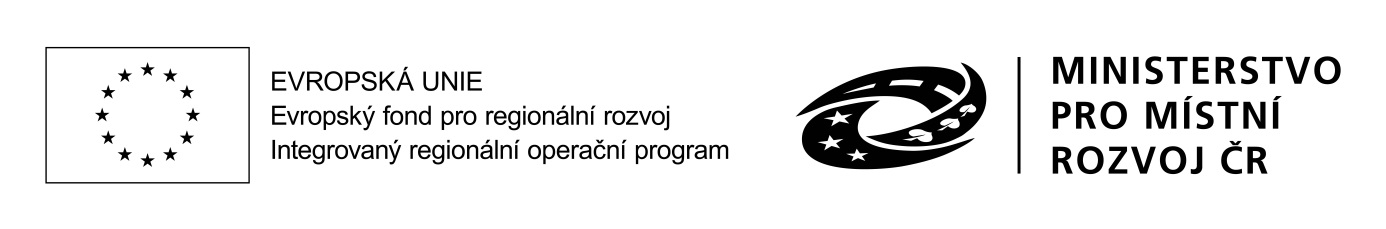 DODATEK č. 1ke SMLOUVĚ O DÍLOze dne 11. 5. 2021uzavřený podle § 2586 a násl. zák. č. 89/2012 Sb., občanský zákoník, v platném znění(dále jen „občanský zákoník“)na realizaci zakázky s názvem:„Inovace přírodovědného vzdělávání“(dílčí část plnění „Stavební úpravy odborné učebny“)I.Smluvní stranyZákladní škola Žatec, Petra Bezruče 2000, okres Lounysídlem:			Petra Bezruče 2000, 438 01 Žateczastoupen:		Mgr. Zděnka Pejšová, ředitelkaIČO:			60275839DIČ:			neplátce DPHbankovní spojení:	Komerční banka, a.s.č. účtu:			3131860207/0100kontaktní osoba:	Mgr. Zděnka Pejšová, ředitelkatel.: +420 415 727 561, email: skola@1zszatec.czjako objednatel na straně jedné aPetr Vachulkasídlem:			Dlouhá 17, 435 46 Hora Svaté Kateřinyzastoupen:		--IČO:			432 43 070DIČ:			CZ6504110998bankovní spojení:	Komerční banka, a.s.č. účtu:			78-7003920277/0100kontaktní osoba:	Petr Vachulkatel.: +420 602 142 621, email: pvachulka@volny.czjako zhotovitel na straně druhéuzavřely níže uvedeného dne měsíce a roku tento Dodatek č. 1 (dále také „dodatek“).Smyslem dodatku je úprava skutečné ceny za dílo ve smyslu nezbytných dodatečných prací souvisejících se stavebními úpravami učebny po odečtení nerealizovaných prací.Výše uvedená smlouva ze dne 11. 5. 2021 se tímto dodatkem mění a doplňuje takto:V.Cena díla(1) Cena díla, uvedeného v čl. III odst. 1. této smlouvy, byla dohodnuta v celkové výši:739 520,54 Kč včetně DPH(slovy: sedm set třicet devět tisíc pět set dvacet celé padesátčtyři korun českých)bez DPH: 611 174 Kč(slovy: šest set jedenáct tisíc jedno sto sedmdesát čtyři korun českých)sazba 21 % DPH: 128 346,54 Kč(slovy: jedno sto dvacet osm tisíc tři sta čtyřicet šest celé padesátčtyři korun českých)Níže uvedené schéma dokumentuje změnu rozpočtu, která je předmětem uzavíraného Dodatku č.1.odůvodnění ZL 011) MNP01, méněpráce – nerealizace vertikálních žaluziíNebudou realizovány původně zamýšlené vertikální žaluzie.2) VCP01, vícepráce – realizace elektrických roletMísto původně plánovaných vertikálních žaluzií budou realizovány elektricky ovládané rolety s příslušenstvím.3) VCP02, vícepráce – sádrokartonový podhledNutnost realizace izolace a související SDK konstrukce oproti původním předpokladům vzhledem ke skutečnému stavu stropu.Ostatní ustanovení výše specifikované smlouvy ve znění dodatku č. 1 zůstávají neměnné.Tento dodatek je vyhotoven ve dvou stejnopisech, přičemž každá ze smluvních stran obdrží po jednom stejnopisu.Přílohy:ZL 01 + položkové rozpočty (MNP01, VCP01, VCP02)V Žatci dne dle data el. podpisu				V Mostě dne dle data el. podpisu ..………………………………............				.………………………………................        Mgr. Zděnka Pejšová					Petr Vachulka                   ředitelkaSmluvní cena v Kč (bez DPH)DPH (21%)Smluvní cena v Kč (vč. DPH)cena dle SoD596 215,32,-125 205,22,-721 420,54,-ZL 01+ 14 958,68,-+ 3 141,32,-+ 18 100,-cena dle dodatku č.1611 174,-128 346,54,-739 520,54,-